Albert Williams‘Albert was in the RWF 16th Bn. He died on 22/4/18, aged 19. He is buried at Bouzincourt Ridge cemetery. His parents were William and Mary Williams,41 Trinity St, Rhostyllen’ – Mary Whelan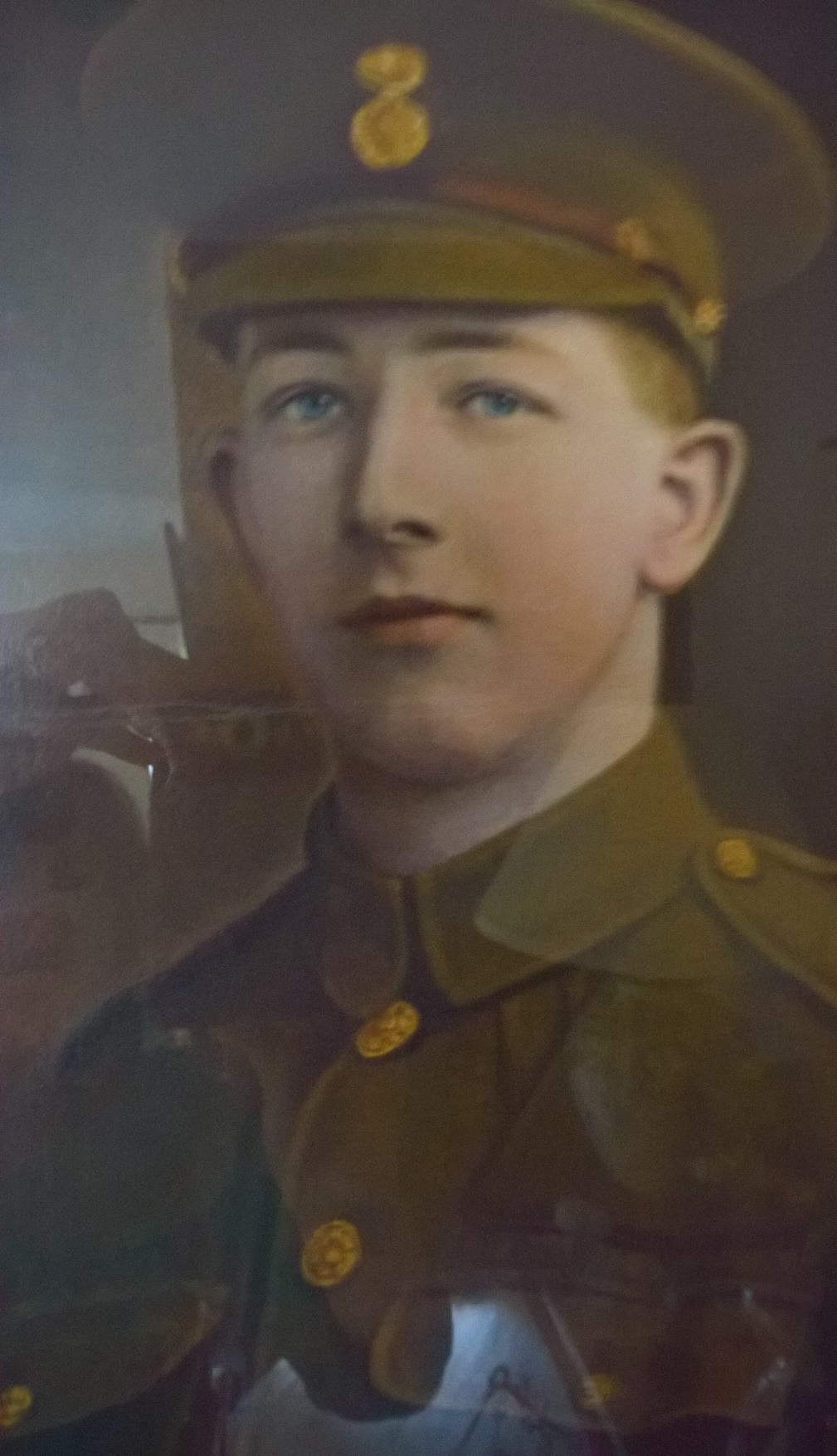 